Veer Bahadur Singh Purvanchal University, Jaunpur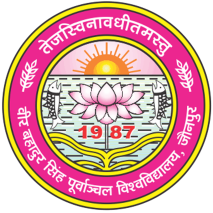 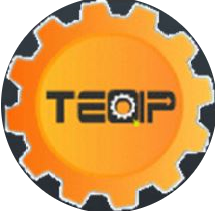 Uma Nath Singh Institute of Engineering & TechnologyTechnical Education Quality Improvement Programme (TEQIP-III)Minutes of the 3rd meeting of Board of GovernorsWith due permission of Honorable Vice Chancellor after the decision of Honorable executive council , the meeting of Board of Governors was held on 31.05.2019 at 11:00 am in the Committee Room of Vice ChancellorThe following members attended the meeting :Shri R. K. Upadhyay 						Chairman     Former CMD, BSNLProf. N K S Gaur							Co-opted MemberFormer Minister for Higher EducationGovt. of  Uttar Pradesh, LucknowProf Rana K P Singh						Co-opted MemberVice- ChancellorDr. Shakuntala Mishra National Rehabilitation University, LuckowProf. L.N. Hazra								 MemberEmeritus Professor, Calcutta University, KolkataShri Animesh Bisaria 							Member     Senior Vice President       Integra Micro Software Services, BangaloreShri  Surendra Singh					   		 Member      Retd. G. M. ONGC, BombayProf. H V Ravindra/Nominee					   Special Invitee      Principal PES College of Engineering, MandyaProf. A K Srivastava				          	   Member (Ex- Officio)     Dean, Faculty of Engg. & Technology     VBSPU, JaunpurDr. Saurabh Pal								Member     Head, Department of Computer Application      UNSIET, Jaunpur.Dr. Santosh Kumar 						            Member     Head, Department of Physics      UNSIET, VBSPU, Jaunpur.Prof. B B Tiwari							Member Secretary       Director/Coordinator TEQIP- III      Head, Department of Electronics Engineering       UNSIET, VBSPU, JaunpurAt the outset Prof. B B Tiwari welcomed all members.Members very happily approve the minutes of the meeting of  2nd  BoG held on 25.2.19Action taken report of the meeting of 2nd  BoG held on 25.2.19 was placed before the Board upon which members expressed their satisfaction.The various activities performed under TEQIP III after 25.2.19 were reported and the activities proposed to be performed subsequently were approved by the Board.Very specifically Board expressed its satisfaction over the prompt adjustment of the advances taken under various heads.A. Regarding organizing International Conference on Ultrasonics And  Material Sciences For Advanced Technology to be held during 16 to 18 November 2019 at VBS Purvanchal University Jaunpur, the members expressed their pleasure and approved the organization of the event under TEQIP III. Patron requested that TEQIP may contribute towards expenditure a sum of Rs 20 lakhs which the Board accepted into two installments of Rs 10 lakhs each to be released in two coming quarters.B. Organization of two International Conferences jointly with twinning partners one at Jaunpur and other at Mandya (P E S College Of Engineering) was accepted by the Board. Various exercises in this direction are being initiated.FDP on recent Advances in Communication & Photonics to be organized during 8 to 12 July 2019 at Jaunpur was accepted by the Board for which initial activities shall be initiated.Organizing Summer Internship (in house) at U N S I E T has been approved by the Board. The event has started with effect from May 27, 2019 and will last up to July 8, 2019. Experts from across the country have been invited to share and interact with students, various theoretical and equal hands on practices on various subject matters.Actions on Supplementary Agenda:The Board was informed about the progress regarding installation of Wi-Fi networks in the UNSIET campus. It was informed that MoU after due approval of Honorable Vice Chancellor has been signed with M/S Reliance Jio Infocom Limited, New Delhi on 25.05.19 for carrying further activities in this regard.Matter mentioned on earlier point no. 8 aboveThe new curriculum as per AICTE guidelines has been prepared and will be effective from the session 2019-20 at the first year B.Tech. level for which the Board approved the activity.Induction program shall be organized for new entrants in the session 2019-20 for which Board approved the activity.Organization of Engineers Day Celebration in the coming quarter September 15, 2019 was approved by the BoardThe minutes regarding #6 are mentioned earlier at point no. 7 above.The Organization of various twinning activities were placed before the Board by Principal, P E S College of Engineering, Mandya as per annexure 1. The Board express happiness over the performance of twinning partners in this regard and approved the ongoing and forthcoming activities.Advances released for performing various emergent activities were noticed and the Board expressed their satisfaction at its timely adjustment.Any other matter with the permission of chairThe Board took into cognizance the performance of the appointed TEQIP III staff under the project. It was resolved taking into consideration the span of services offered by staff,  their dedication and timely completion of task by them, that the salary of the staff could be increased and the payments may be increased to them to the extent of new payments as per following wef the salary of the month of June, 2019:Mr Anil Kumar     								Rs 40000/-Mr Shubham  									Rs 30000/-Mr Ramesh 									Rs 20000/-Prof L N Hazra emphasize to appoint the teachers in the Faculty of Engineering and Technology on the payment at full UGC Pay Scale at the level of Assistant Professor and subsequently the corresponding pay scale of UGC at higher cadre of faculty members. For this purpose the members later on met the Honorable Vice Chancellor to convey their concerns to him to appoint the teachers in the Faculty of Engineering and Technology on UGC Pay Scale for which the University may initiate the matter through Honorable Executive Council so that   the teachers may be benefitted and hence evolve a concern of belongingness with the University for development and quality improvement of the academics. For which Honorable Vice Chancellor acceded to. It was unanimously  resolved that the students from PES College of  Engineering, Mandya may also be deputed at UNSIET for exposure in the subjects of speciality at Jaunpur in laboratory as well as theory classes for which the Principal, Prof. H V Ravindra affirmed. The Board approved the submission of the expenditure action plan for the quarter July-September, 2019 to the tune of Rs 2,38,80,000 with NPIU. The Board also permitted to reiterate for the allocation of same amount from NPIU New Delhi so that the various ongoing as well as proposed activities could be duly taken care of. The meeting concluded with thanks to the chair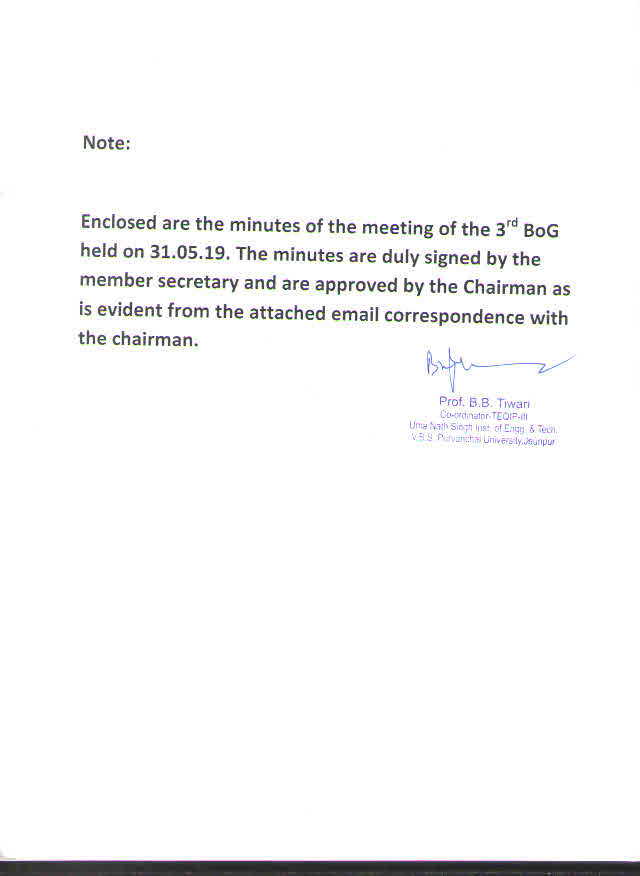       Prof. B.B.Tiwari							             (Member Secretary)